ЦАРИЦИИванчо започна да играе разновидност на популярната игра, в която играчът трябва да постави 8 царици на шахматната дъска, така че да няма нито една двойка царици които се бият една друга. Играта която играе Иванчо се отличава от класическата, тъй като в нея са добавени няколко допълнителни условия:Вместо на шахматна дъска, играта се играе на квадратна таблица с размери N*N, разделена на квадратчета с размери 1*1.Вместо с черни и бели полета, таблицата е запълнена с цели числа.Въведен е обсег на цариците. Всяка от тях не бие полетата до края на игралното поле, а само тези, поставени в същия ред, колона или диагонал, на разстояние най-много R на брой клетки от клетката в която е поставена царицата.Позволено е да имаме най-много K двойки царици, които се бият една друга. Ако царица 1 напада царица две, съответно царица 2 напада царица 1, то имаме 1 двойка биещи се царици.Всяка царица напада всяка в обсега си. Т.е две царици се бият, дори и да има една или повече между тях. В едно поле можем да поставим най-много една царица.За всяка царица поставена на дъската се получават точки, равни на сумата на числата в полетата които тя напада, като полето в което е поставена царицата се взима 4 пъти – веднъж за реда, веднъж за колоната и по веднъж за двата диагонала които тя напада. Тази сума се умножава по броя на срещанията  на най-често срещано число записано в клетките попадащи в обсега на царицата, като и този път числото в полето на което е поставена царицата се брои 4 пъти.След около 3 седмици, Иванчо има среща с красиво момиче, което е голям почитател на тази игра. През това време Вие трябва да му помогнете да се представи добре пред нея, като напишете програма queens, която по зададени N,R,K и таблица N*N поставя царици, така че сборът от точките получени от всички тях да е възможно най-голям. Следващите изображения показват нагледно част от основните правила.ВходНа първия ред на входния файл queens.in  са записани три числа N, R и K, като N е големината на игралното поле, K е броят на двойките царици които могат да се бият, а R е „обсегът“ в който те бият. На следващите N реда има по N числа разделени с интервал – съответно стойностите на числата в игралното поле.ИзходНа всеки ред от изходния файл queens.out трябва да изведете двойка числа, разделени с интервал, представляваща координатите на всяка от цариците които искате да поставите. Първо трябва да изведете реда на който е поставена царицата, а след това и колоната.Внимание! Номерацията на колоните и редовете започва от 1, а не от 0!ОценяванеЩе получите 0 точки, ако изходът ви е невалиден. Невалиден е всеки изход който отговаря на едно от следните условия:Позицията на някоя царица е невалидна - тя попада извън игралното поле или две царици са поставени в една и съща позиция.Броят на изведените числа е нечетен или равен на 0.Изведете нещо различно от цяло число (например стринг) дори и ако е след описанието на дамите.Броят на двойките атакуващите се царици надвишава K.Ако изходът Ви е валиден ще получите процента от точките, предвидени за съответния тест. Дефинираме yourScore като точките, които е получил Иванчо изпълнявайки Вашата програма, а maxScore като най-големия брой на точки, които е получил Иванчо от изпълнението на някоя от програмите на участниците.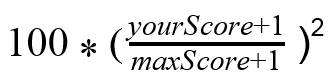 Ограничения:1 ≤ N ≤ 2001 ≤ R < N0 ≤ K ≤ 10001 ≤ стойността във всяко поле от таблицата ≤ 50Примерен тестОбяснение на изхода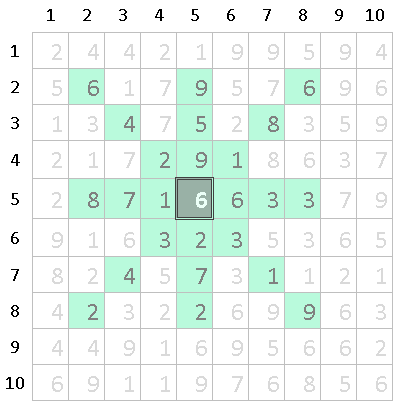 N=10, R=3Поставена е царица в клетката запълнена със сив цвят. Обсегът и е 3 и полетата които тя бие са показани със зелен цвят. Списъкът на числата които царицата „бие“ е:  S={6, 9, 6, 4, 5, 8, 2, 9, 1, 8, 7, 1, 6, 6, 6, 6, 6, 3, 3, 3, 2, 3, 4, 7, 1, 2, 2, 9 } (според реда им в таблицата), а сортирано, множеството S е: S = {1, 1, 1, 2, 2, 2, 2, 3, 3, 3, 3, 4, 4, 5, 6, 6, 6, 6, 6, 6, 6, 7, 7, 8, 8, 9, 9, 9 }Очевидно, най-често се среща числото 6 (7 пъти.) Сумата на всички числа в списъка е 135. Следователно царицата поставена в това поле ще носи на играча 7*135=945 точки.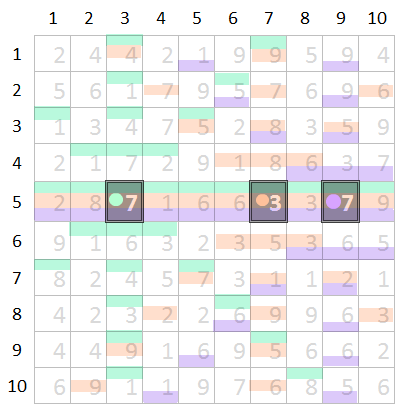 N=10; R=8Поставяме 3 царици на полетата маркирани със сив цвят. Всяка от тях бие полета означени със съответния цвят. Има 3 двойки атакуващи се царици (всяка бие всяка): (5,3) - (5,7)(5,3) - (5,9)(5,7) - (5,9)Бр. тестове10%10%10%20%50%max N102550100200Ограничение за време: 5 секОграничение за памет: 256 MBПредварителни тестове: 20Финални тестове: 100queens.inqueens.out6 3 62 4 7 5 2 57 7 3 1 2 22 4 2 4 4 74 5 8 5 7 25 7 6 5 7 88 7 4 3 6 11 31 53 23 43 64 45 15 56 3Точки: 4888Точки: 4888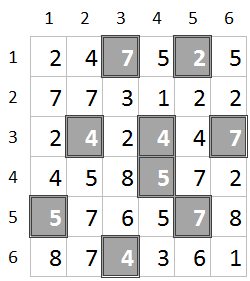 N=6; R=3; K=6В сиво са означени позициите на които трябва да поставим дами, за да получим оптимален резултат за съответния тест.Двойките атакуващи се царици са:(1,3) – (1,5)(1,3) – (4,3) (3,2) – (3,4)(3-4) – (3,6)(3-4) – (4,4)(4,4) – (5,5)